AGENDA12:30	Welcome & Introductions12:40	Review and Approve Minutes12:45	Committee UpdatesProfessional Education CommitteeFamily Engagement Committee  1:00	BusinessElect Chair & Vice Chair for 2019-2020Nominations for membersBilling of Hearing ScreeningsAd Hoc Committees  1:15	Program UpdatesPersonnel ChangesWebsite UpdateNatus/iCMS UpdateEHDI-MS ConferenceFamily Leadership Training – MS Families As Allies2020-2024 HRSA Grant ProposalExpanded screeningCommunication & Diversity PlansSustainability PlanFamily-to-Family & DHH Adult-to-Family Support  2:00	Public Comments   2:15	Committee MeetingsProfessional Education CommitteeFamily Engagement Committee  3:45	Report out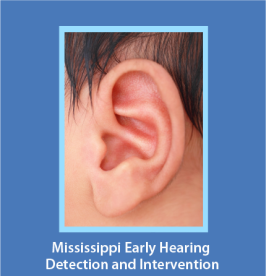 Early Hearing Detection and Intervention in Mississippi (EHDI-MS)ADVISORY COMMITTEE MEETINGDecember 6, 2019   12:30 – 4:00PMMS e-Center @ Jackson State University1230 Raymond Road, Jackson, MS 39204https://zoom.us/j/469916569 